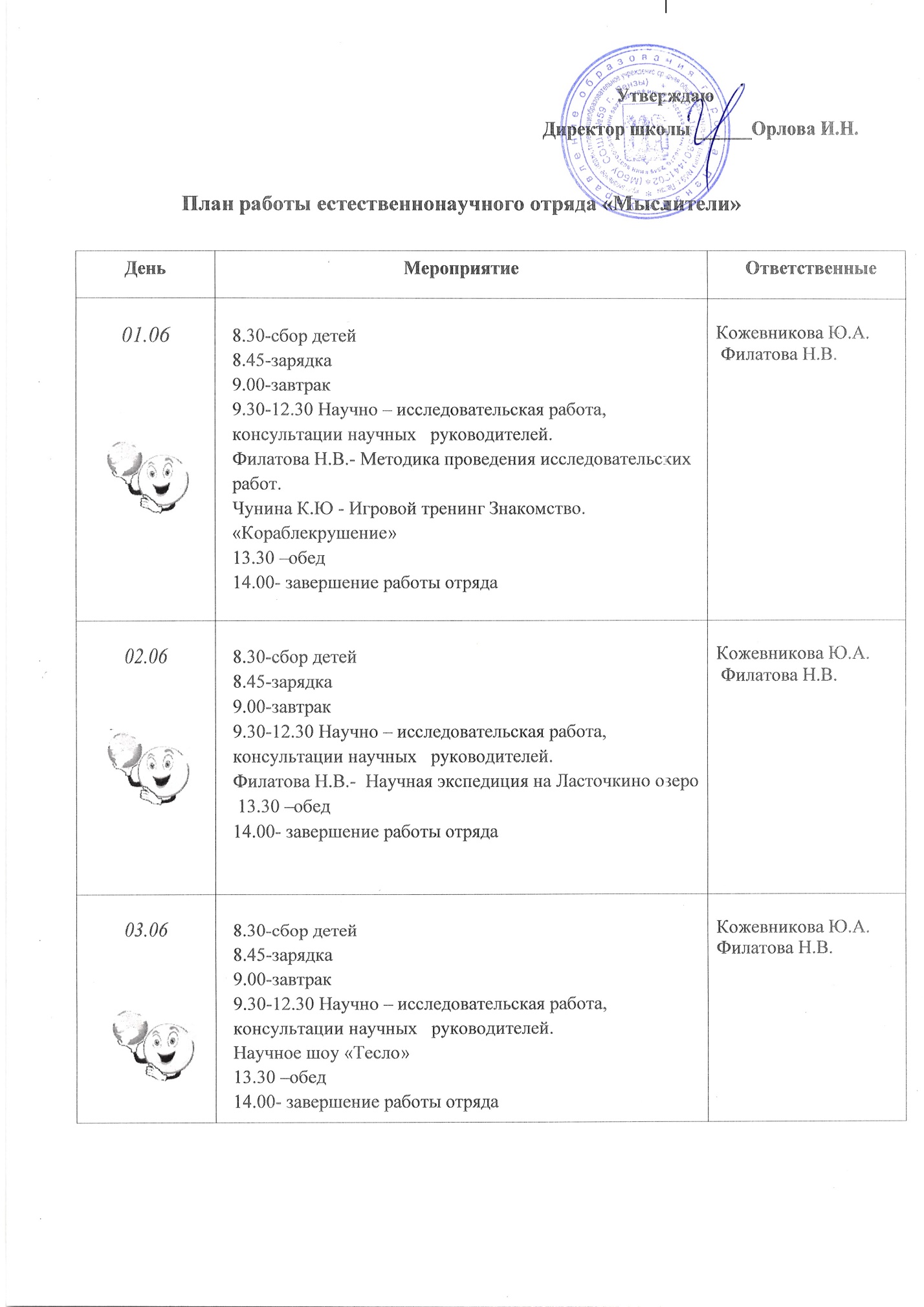 04.06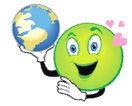 8.30-сбор детей8.45-зарядка9.00-завтрак9.30-12.30 Научно – исследовательская работа, консультации научных   руководителей.Всемирный день экологии. Эко-фестиваль «Зеленая волна»13.30 –обед14.00- завершение работы отрядаКожевникова Ю.А.Филатова Н.В.   07.068.30-сбор детей8.45-зарядка9.00-завтрак9.30-12.30 Научно – исследовательская работа, консультации научных   руководителей. Алферьева И.В. «Физика вокруг нас»Кожевникова Ю.А. «Числовые ребусы и задача Пуассона»13.30 –обед14.00- завершение работы отрядаКожевникова Ю.А.Алферьева И.Н.   08.068.30-сбор детей8.45-зарядка9.00-завтрак9.30-12.30 Научно – исследовательская работа, консультации научных   руководителей. Путилова О.А. «Микроскопический мир»Жирадкова. «Олимпиадные вопросы в биологии»Чунина К.Ю.  «Упражнения для обретения уверенности в себе и поднятия самооценки»13.30 –обед	14.00- завершение работы отрядаПутилова О.А.Жирадкова Н.А.09.06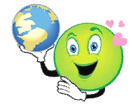 8.30-сбор детей8.45-зарядка9.00-завтрак9.30-12.30 Научно – исследовательская работа, консультации научных   руководителей. Никитина С.Ю. «Экспериментариум»Зайцев С.С.. «Быть здоровым- модно» 13.30 –обед14.00- завершение работы отрядаКожевникова Ю.А.Никитина С.ЮЗайцев С.С.10.09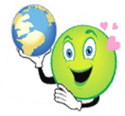 8.30-сбор детей8.45-зарядка9.00-завтрак9.30-12.30 Научно – исследовательская работа, консультации научных   руководителей. Жирадкова Н.А. «Олимпиадный практикум»» Путилова О.А. « Биологическая лаборатория» 13.30 –обед14.00- завершение работы отрядаКожевникова Ю.А.Путилова О.А.Жирадкова Н.А11.098.30-сбор детей8.45-зарядка9.00-завтрак9.30-12.30 Научно – исследовательская работа, консультации научных   руководителей. Тихомирова Т.Н.Решение олимпиадных задач на качественное определениенеорганических веществ».   Кожевникова Ю.А. « Занимательная математика» 13.30 –обед14.00- завершение работы отрядаКожевникова Ю.А.14.068.30-сбор детей8.45-зарядка9.00-завтрак9.30-12.30 Научно – исследовательская работа, консультации научных   руководителей.  Экспериментальная работа на базе Кванториума 13.30 –обед14.00- завершение работы отрядаКожевникова Ю.А.15.068.30-сбор детей8.45-зарядка9.00-завтрак9.30-12.30 Научно – исследовательская работа, консультации научных   руководителей.Экспериментальная работа на базе Кванториума13.30 –обед14.00- завершение работы отрядаКожевникова Ю.А.16.068.30-сбор детей8.45-зарядка9.00-завтрак9.30-12.30 Научно – исследовательская работа, консультации научных   руководителей.  Экспериментальная работа на базе Кванториума 13.30 –обед14.00- завершение работы отрядаКожевникова Ю.А.17.068.30-сбор детей8.45-зарядка9.00-завтрак9.30-12.30 Научно – исследовательская работа, консультации научных   руководителей.Экспериментальная работа на базе Кванториума13.30 –обед14.00- завершение работы отрядаКожевникова Ю.А.18.068.30-сбор детей8.45-зарядка9.00-завтрак9.30-12.30 Научно – исследовательская работа, консультации научных   руководителей.Экспериментальная работа на базе Кванториума13.30 –обед14.00- завершение работы отрядаКожевникова Ю.А.